ГЛАВА 6 ДИАГНОСТИКА И ОЦЕНКА УЧЕБНЫХ ДОСТИЖЕНИЙ МЛАДШИХ ШКОЛЬНИКОВПонятие диагностика, её значение и функции; виды, формы, методы и методики педагогического контроля результатов учебной деятельности младших школьниковНеотъемлемым компонентом образовательного процесса является диагностика, с помощью которой определяется результат достижения поставленных целей. Без диагностики невозможно эффективное управление дидактическим процессом.Педагогическая диагностика– это особый вид деятельности, представляющий собой установление и изучение признаков, характеризующих состояние и результаты процесса обучения, и позволяющий на этой основе прогнозировать возможные отклонения, определять пути их предупреждения, а также корректировать процесс обучения в целях повышения качества подготовки специалистов.В понятие «диагностика» вкладывается более широкий и глубокий смысл, чем в понятие «проверка знаний, умений и навыков» обучаемых. Последнее только констатирует результаты, не объясняя их происхождения. В то время как диагностирование включает контроль, проверку, оценивание, накопление статистических данных, их анализ, рассматривает результаты с учетом способов их достижения, выявляет тенденции, динамику дидактического процесса.Педагогическая диагностика важна не сама по себе, а тем, что обеспечивает обратную связь в педагогической системе. Наука выделяет следующие ее функции: контрольно-корректировочную, прогностическую и воспитывающую. Первая состоит в получении данных и корректировке процесса воспитания; вторая означает предвидение, предсказание, прогнозирование изменений в развитии учащихся в будущем; третья состоит в том, что в процессе диагностирования и связи с ним педагог имеет возможность оказывать воспитательные воздействия на учащихся.В качестве предмета педагогической диагностики выступают три области: результаты обучения в виде оценки знаний (академические достижения учащихся); результаты обучения и воспитания в виде социальных, эмоциональных, моральных качеств личности и групп учащихся; результаты педагогического процесса в виде психологических качеств и новообразований личности. Иными словами, диагностированию, т.е. периодическому изучению, подлежат уровень знаний учащихся, степень социального и психического развития, что соответствует трем функциям учебно-воспитательного процесса: обучающей, воспитывающей и развивающей.К диагностике обучающихся можно свести сбор демографических данных об учащемся и его семье, о здоровье и физическом развитии ребенка, познавательных способностях (особенностях внимания, памяти, воображения, мышления), эмоционально-волевой и потребностно-мотивационной сферах, направленности личности, а также поведении, поступках учащегося. Кроме того, изучаются межличностные отношения в группе, сплоченность, общественное мнение, единство ценностей и др.Наука предлагает большой арсенал методов диагностики, среди которых можно выделить наблюдение, анкетирование, беседы, анализ документов и творческих работ учащихся.Важным компонентом диагностирования является контроль. Контроль – это наблюдение за процессом усвоения знаний, умений и навыков. Составной частью контроля является проверка – система действий и операций для оценки усвоения знаний, умений и навыков. Контроль обеспечивает установление обратной связи, т.е. получение сведений о результате учебной деятельности обучаемых. Обучающий выясняет, какие и в каком объеме знания усвоил обучаемый, готов ли он к восприятию новой информации. Кроме того, контроль позволяет получить сведения о характере самостоятельной учебной деятельности обучаемого и показывает обучающему, насколько его собственная работа была эффективной, удачно ли он использовал возможности педагогического процесса в учебных целях.Контроль бывает разных видов, форм и может осуществляться с помощью разнообразных методов. В педагогической практике применяется несколько видов контроля: предварительный, текущий, периодический, тематический, итоговый и отсроченный.Предварительный контроль, как правило, имеет диагностические задачи. Он проводится с целью выявления имеющихся знаний, умений и навыков учащихся к началу обучения. Применяется обычно в начале учебного года или перед изучением новой темы. Предварительный контроль позволяет обучающемуся выбрать наиболее эффективные методы и формы работы.Текущий контрольосуществляется по ходу обучения и дает возможность определить степень сформированности знаний, умений и навыков, а также их глубину и прочность. Он проводится с помощью систематического наблюдения педагога за работой учащихся на всех этапах обучения.Периодический контрольподводит итоги работы за определенный период времени, осуществляется в конце четверти (семестра).Тематический контрольпроводится после изучения темы, раздела для определения степени усвоенности данного материала.Итоговый контрольпризван определить конечные результаты обучения. Он охватывает всю систему знаний, умений, навыков по предмету.Во время контроля получает информацию о своей учебной деятельности и сам обучаемый, что помогает ему оценить уровень своих достижений и увидеть пробелы в знаниях.Отсроченный контроль– определение остаточных знаний, умений спустя какое-то время после изучения темы, раздела, курса (этот срок может колебаться от трех месяцев до полугода и более). Отсроченный контроль позволяет судить об эффективности процесса по конечному результату.Контроль осуществляется в различных формах. По форме контроль подразделяется на индивидуальный, групповой и фронтальный.При контроле используются различные методы. Методы контроля – это способы, с помощью которых определяется результативность учебно-познава-тельной и других видов деятельности учащихся и педагогической деятельности преподавателя. В учебном процессе в различных сочетаниях используются методы устного, письменного, практического, машинного контроля и самоконтроля.Устный контрольосуществляется в процессе устного опроса учащихся. Он позволяет выявить знания обучаемых, проследить логику изложения ими материала, умение использовать знания для описания или объяснения процессов и происходящих событий, для выражения и доказательства своей точки зрения, опровержения неверного мнения и т.д.Письменный контроль предполагает выполнение письменных заданий (упражнений, контрольных работ, сочинений, отчетов и т.п.) Такой метод контроля позволяет проверять знания всех обучаемых одновременно, но требует больших временных затрат на проверку письменных заданий.Для выявления сформированности умений и навыков практической работы или двигательных навыков применяется практический контроль.С развитием информационных технологий широкое распространение получил контроль с использованием компьютеров. Машинный контроль экономит время, с помощью контролирующих машин легко установить единые требования к измерению и оцениванию знаний. Результаты контроля легко поддаются статистической обработке. Устраняется субъективизм преподавателя при оценивании знаний. Применение данного вида контроля позволяет успешно осуществлять самоконтроль.В последнее время все большее распространение получает тестовый контроль, основным инструментом которого является тест. Педагогическое тестирование обладает определенными преимуществами перед традиционными методами контроля: объективность, дифференцированность, эффективность.Сочетание различных методов контроля называется комбинированным (уплотненным) контролем.Самостоятельная работа: - Общие особенности личности и психического развития детей младшего школьного возраста с проблемами в развитии\Основы оценочной деятельности учителя начальных классов, критерии и виды учета успеваемости обучающихсяУчет успеваемости - неотъемлемая сторона процесса школьного обучения. Учитель обучает и вместе с тем учитывает, ученики воспринимают изучаем овладевают умениями применять знания, осмысливают, запоминают, переживания процесс овладения ими Оценка знаний умений и навыков должна быть объективной и правильной, т. е. соответствовать истинно уровню успеваемости учащихся Учет успеваемости организует также работу учителя.Система оценки призвана способствовать поддержанию единства всей системы образования, обеспечению преемственности в системе непрерывного образования. Её основными функциями являются ориентация образовательного процесса на достижение планируемых результатов освоения основной образовательной программы начального общего образования и обеспечение эффективной обратной связи, позволяющей осуществлять управление образовательным процессом.В школе система оценки рассматривается как комплексный подход к оценочной деятельности, позволяющий вести оценку достижений планируемых результатов освоения основной образовательной программы начального общего образования по следующим критериям:1. Оценка планируемых предметных результатов.2. Оценка планируемых метапредметных результатов.3. Оценка планируемых личностных результатов.4. Итоговая оценка выпускника и её использование при переходе от начального к основному общему образованию.5. Оценка результатов деятельности образовательного учреждения по полноте и качеству реализации ООП.Формы контроля и учета достижений обучающихся на ступени начального общего образованияСамостоятельная работа: - Общие особенности личности и психического развития детей младшего школьного возраста с трудностями в обученииМетоды составления педагогической характеристики ребенкаУ  каждого учителя начальных классов периодически возникает необходимость написать характеристику тому или иному ученику. Особенно часто возникают трудности, если нужно представить ее на заседании такого коллегиального органа, как районная ПМПК.Уважаемые коллеги! Если в Вашем классе есть учащиеся, которые не усваивают школьную программу, и Вы считаете, что для них необходима другая форма обучения, то подобные вопросы как раз и  решает районная психолого-медико-педагогическая комиссия (далее ПМПК). Для того, чтобы специалисты ПМПК могли наиболее полно представить себе способности и возможности каждого конкретного ребенка, обоснованно дали рекомендацию по выбору формы его дальнейшего обучения, учителю нужно представить объективную характеристику. В ней должна содержаться доказательная база  относительно способностей, возможностей и предполагаемых перспектив в обучении данного ребенка.               В этом документе необходимо отразить следующие данные:С какого  времени учится ребенок в данном образовательном учреждении, в том числе в данном классе, когда прибыл, где учился до этого, посещал ли до школы ДОУ, какую имел готовность и базу знаний на момент начала обучения? Если учится второй год, указать на это и по какой причине?Какие знания об окружающем мире имеет? (оцените общий кругозор ребенка) Как ориентируется в быту? (знает ли свой адрес, школу, в которой учится, класс, сколько ему лет, когда у него день рождения, состав семьи, сколько кому лет, в каком классе учатся братья, сестры, где и кем работают  родители, имеет ли представление об их профессии и т.п.) Ориентируется ли в пространстве? (понимает ли значения предлогов «справа», «слева», «вблизи», «вдали», «в», «на», «под», «над», «между», «за», «перед» и т.п.) Какую имеет координацию движений?Развитие моторики?Далее необходимо указать конкретно какими знаниями, умениями, навыками по                                                                                              программе ребенок овладел по основным предметам. Какому уровню программных требований на настоящий момент ребенок соответствует? (что нужно знать и уметь и что есть по факту) Характерные ошибки и трудности?  По математике: как ориентируется в тетради, знает ли состав числа, таблицу сложения и вычитания, какие вычислительные навыки имеет, опирается ли на наглядность, как решает задачи и какого типа, знает ли алгоритм решения, умеет ли делать логические выводы, понимает ли условие задачи, может ли работать самостоятельно, умеет ли рассуждать, другие особенности усвоения учебного материала, в чем конкретно затрудняется и т. д.; По русскому языку: как ориентируется в тетради, держит ли рабочую строку, выполняет ли правила каллиграфии; может ли списывать текст, переводить печатный текст в письменный, пишет ли под диктовку; знает ли изученные орфограммы, умеет ли применять их на практике; умеет ли работать самостоятельно, состояние тетрадей и т.д.;По литературному чтению: особенности чтения, техника чтения и ее соответствие норме; характерные ошибки; понимает ли прочитанное, может ли пересказать текст, выделить главную мысль и сформулировать ее; как запоминает и рассказывает стихи; умеет ли составить связный рассказ по сюжетному изображению или по серии картинок, особенности речи? (чистота речи, понимание речи, словарный запас, фонематический слух, уровень развития связной речи, умеет ли пересказывать, дать развернутый ответ на вопрос и т.д.);По ИЗО и технологии: знание основных и промежуточных цветов; аккуратность и точность выполнения работ; умеет ли работать ножницами, иголкой с ниткой, красками; соответствуют ли выполненные работы образцу; может ли ребенок фантазировать, другие особенности усвоения учебного материала;Отношение к школе и учебной деятельности? (желание посещать школу, любит ли учиться, любимые и нелюбимые предметы, отношение к успехам и неудачам, замечаниям учителя и т.д.)Работоспособность? (темп работы, успевает ли за другими учащимися в классе, быстро ли утомляется, объем выполненных заданий; использует ли оказанную помощь и какого характера эта помощь(поддерживающая, организующая, конкретная по принципу «делай как я», наводящее высказывание и т.п.))Может ли работать самостоятельно?Может ли работать внимательно? (устойчивость, переключаемость внимания)Как воспринимает учебный материал? (особенности восприятия)Как запоминает учебный материал? (механически, осознанно, уровень развития кратковременной и долговременной памяти)Поведение на уроках и переменах, во время внеурочной деятельности? (знаком ли с дисциплинарными нормами, эмоциональная устойчивость, волевая зрелость и т.д.)Особенности личности? (черты характера; взаимоотношения с одноклассниками, учителем; интересы, увлечения и т.д.)Имеет ли навыки самообслуживания?Жилищно-бытовые условия, в которых живет и воспитывается ребенок; есть ли у него специальное место для учебных занятий и отдыха?Особенности семейного воспитания? (полная или неполная семья, благополучная или нет, количество детей и какого они возраста, отношение к детям, какие усилия прилагают родители, чтобы ребенок был успешным в школе, помогают ли ребенку в учебе и т.д.)Выводы. Ваши предположения: какая для данного ребенка форма обучения в дальнейшем является наиболее оптимальной (повторный год обучения, коррекционный класс VII вида, коррекционная школа  VIII вида, какое-либо специализированное учебное заведение и т п.).Оформление документа смотрите в приложении 1.ОбразецХ А Р А К Т Е Р И С Т И К А_____________________________________________________________________,                                 (Фамилия, имя, отчество ученика)учащегося(йся) ________класса,_________________________________________,                                                             (название образовательного учреждения)_____________________________________________________________________,                                 (число, месяц, год рождения)проживающего по адресу:  _____________________________________________ _____________________________________________________________________________________________________________________________________________________________________________________________________________________________Текст характеристики…Учитель_____________________________(Фамилия И.О.)Педагог-психолог_____________________ (Фамилия И.О.)Директор школы______________________(Фамилия И.О.)М.П.ДатаСамостоятельная работа: Мотивация учебно-познавательной деятельностиГЛАВА 7 УЧЕБНАЯ ДОКУМЕНТАЦИЯТребования к её ведению и оформлению журнала учета успеваемостиУчебная документация: правила оформления классного журнала.Учебная документация - это количественная и качественная характеристика состояния учебной, методической и воспитательной работы образовательного учреждения (далее ОУ). Повышение уровня руководства ОУ во многом зависит от правильного ведения учебной документации, современной обработки первичной информации, упрощение учета, соблюдение принципов доступности и сопоставимости учетных данных.Классный журнал – это государственный документ, ведение которого обязательно для каждого учителя и классного руководителя согласно установленным правилам.Классные журналы относятся к учебно-педагогической документацииобщеобразовательного учреждения. Ответственность за хранение журналов, контроль за правильностью их ведения возлагается на директора школы и его заместителей по учебно- воспитательной работе.Журнал рассчитан на учебный год, журналы параллельных классов нумеруются литерами1. Все записи в журнале делаются ручкой одного цвета четко и аккуратно на русском языке, без исправлений. Карандаш исключается.2. Названия предметов в оглавлении записываются с прописной (большой) буквы в3. соответствии с порядком их следования в учебном плане. На страницах, выделенных для конкретных предметов, наименование предмета пишется со строчной (маленькой) буквы.4. Фамилия, имя, отчество учителя записываются полностью (Иванова Наталья Петровна).5. Страницы журнала обязательно нумеруются. Одна страница журнала включает правую и левую стороны. Нумерация страниц указывается в разделе «Оглавление».6. На левой стороне страницы журнала записывается дата проведения урока (арабскими цифрами) и месяц. Если уроки сдвоены, то ставятся две даты.7. На правой стороне страницы журнала записывается число (арабскими цифрами) и тема пройденного на уроке материала в соответствии с календарно-тематическим планированием. При проведении сдвоенных уроков записываются темы каждого урока отдельно. Прочерки, обозначающие «повтор», запрещены.8. В журнале указываются не только темы уроков, но и темы контрольных, самостоятельных, лабораторных, практических работ. Например: Самостоятельная работа «Сложение и вычитание трехзначных чисел».9. В графе «Домашнее задание» записывается содержание задания, страницы, номера задач и упражнений с отражением специфики организации домашней работы. Например, «Повторить …..; составить план, таблицу, вопросы; выучить наизусть, ответить на вопросы и т. д.». Кроме того, при изучении ряда дисциплин домашние задания носят творческий характер (сделать рисунки, написать сочинение и т. п.). Тогда в графе «Домашнее задание» пишется: творческое задание и указывается характер задания. Если задание носит индивидуальный характер, тогда в графе «Домашнее задание» можно записывать: индивидуальные задания. Если на конкретном уроке домашнее задание не задаётся, графа остается пустой.10. При записи тем «Повторение», «Решение задач» и т. д. обязательно указывается конкретная тема.11. При проведении экскурсий на странице журнала с левой стороны записывается число столько раз, сколько часов шла экскурсия, а с правой стороны число и темы также записываются столько раз, сколько длилась экскурсия, но темы записываются построчно.12. В конце года на странице, где записывается пройденный материал, учитель записывает число проведенных уроков «по плану» и «фактически» и заверяет это личной подписью. Делается запись: «Программа выполнена» или «Не пройдены следующие темы…».13. Учитель обязан систематически проверять и оценивать знания обучающихся, а также ежеурочно отмечать отсутствующих.14. В клетках для отметок учитель имеет право записывать только один из следующих символов: 2, 3, 4, 5, н, н/а, зач., осв. Выставление точек, отметок со знаком «минус» не допускается.15. Отметки за устные и письменные ответы выставляются в колонку за то число, когда проводилась работа. Запрещается выставлять отметки задним числом. Отметки за письменные работы выставляются в сроки, оговоренные в «Положении о проверке тетрадей» (локальный школьный акт, принимается решением педагогического совета).16. Выставление в одной клеточке двух отметок допускается только на уроках русского языка и литературного чтения (в начальной школе), русского языка и литературы (в основной и старшей школе). Оценки в этом случае выставляются двумя оценками без дроби в одной колонке (54, 43).17. Отметка н/а (не аттестован) может быть выставлена только в случае, если ученик пропустил все занятия за отчётный период (четверть, полугодие). Если школьник присутствовал на части уроков, то необходимо организовать с ним дополнительные занятия (за счёт неаудиторной занятости педагогов) и аттестовать ребёнка.18. Итоговые отметки за четверть, год выставляются в следующей клетке после записи даты последнего урока. Не допускается выделять итоговые отметки (чертой, другим цветом и т.п.). Годовая оценка выставляется в столбец, следующий непосредственно за столбцом оценки за последнюю четверть (полугодие).19. Текущие отметки следующей четверти выставляются в клетке после итоговых (четвертных) отметок. Пропуски клеток не допускаются.20. Итоговые отметки учащихся за четверть (полугодие) должны быть обоснованы. Чтобы объективно аттестовать учащихся, необходимо не менее трех отметок при двухчасовой недельной учебной нагрузке по предмету и более 7 при учебной нагрузке более двух часов в неделю с обязательным учетом качества знаний учащихся по письменным работам.21. Не рекомендуется выставление неудовлетворительных отметок на первых уроках после длительного отсутствия учащихся (пропуск трех и более уроков), после каникул, так как это сдерживает развитие успехов в их учебно-познавательной деятельности и формирует негативное отношение к учению.22. Запись замены уроков производится следующим образом: на странице заменяемого урока записывается тема, предусмотренная тематическим планированием, после этой записи пишется слово «замена» и ставится подпись учителя, проводившего замену. Не допускается оставлять незаписанными темы заменяемых уроков с тем, чтобы в дальнейшем их записал заболевший учитель. Если в силу объективных причин замена осуществлялась путём проведения урока по другому предмету, то учитель записывает тему урока на своей странице, справа делается запись «замена урока ______ (математики, биологии и т.д.)» и ставится подпись.23. При ошибке при выставлении отметок надо зачеркнуть неправильную отметку и в соседней клетке поставить правильную. Если ошибка делается в итоговых отметках или отметках за контрольную работу, отметка исправляется так же, как и текущие, при этом внизу страницы обязательно делается запись: Петров Константин – четыре (за 5. 11) – (подпись директора) и ставится печать общеобразовательного учреждения.24. Если проводятся занятия на дому, учителя-предметники, ведущие занятия, выставляют отметки (текущие и итоговые)не только в специальном журнале для надомного обучения, но и в классный журнал в списочный состав которого включен обучающийся на дому. Отметки в классный журнал ставятся в те клетки, которые соответствуют изучаемой теме. Эти же учителя в конце зачетного периода (четверти, полугодия, года) выставляют в классный журнал итоговые отметки, которые классный руководитель переносит в сводную ведомость учета успеваемости учащихся.25. Записи в журнале для надомного обучения в конце зачетного периода (недели, четверти, полугодия, года) подписываются родителями (законными представителями) ученика.26. Страница «Листок здоровья» заполняется медицинским работником.27. Элективные курсы записываются в этом же журнале. Заполнение страниц, отведённых для элективных курсов, осуществляется в соответствии с требованиями к ведению классных журналов. При оценивании результатов обучения учащихся на элективных курсах следует руководствоваться критериями оценивания результатов обучения учащихся, заложенными автором в программе авторского элективного курса. Решение о системе оценивания учебных курсов по выбору может принять образовательное учреждение на основании решения педагогического совета. Если учебный курс составляет 34 часа оценку целесообразно выставляться по балльной шкале: «5», «4», «3». Отрицательные отметки нецелесообразны. Если учебный курс составляет менее 34 часов, в соответствии с нормативными документами возможно оценивание  только в системе «зачтено – не зачтено». Курс может считаться зачтённым (или оценен отметкой), если ученик:a. посетил не менее 80 проц. занятий по этому курсу;b. выполнил какую-либо зачётную работу: проект, исследование, реферат.28. Категорически запрещается уносить журнал домой, выдавать на руки обучающимся.Самостоятельная работа: Критерии  классификации мотивов, действующие в системе обученияТребования к ведению и оформлению посещаемости школьниковТребования к ведению и оформлению посещаемости школьников основываются на положении.ОбразецПОЛОЖЕНИЕО ПОРЯДКЕ УЧЕТА ПОСЕЩАЕМОСТИ УЧЕБНЫХ ЗАНЯТИЙ
1.Общие положения.1.1. Положение о порядке учёта посещаемости учебных занятий в муниципальном бюджетном общеобразовательном учреждении средней общеобразовательной школе № 106 (далее – настоящее Положение), разработано в целях повышения эффективности профилактической работы по предупреждению уклонения несовершеннолетних от учёбы для обеспечения обязательности общего образования в соответствии с Федеральным законом от 29 декабря 2012 года №273 – ФЗ «Об образовании в Российской Федерации», Уставом МБОУ СОШ № 106.1.2. Настоящее Положение составлено на основании Закона РФ «Об основах системы профилактики безнадзорности и правонарушений несовершеннолетних» от 24.06.1999г. № 120-ФЗ.1.3. Настоящее Положение устанавливает требования к организации учёта посещаемости учащимися учебных занятий, осуществлению мер по профилактике пропусков, препятствующих получению общего образования.1.4. Настоящее Положение вступает в силу с момента издания приказа по школе и действует до издания нового соответствующего положения.2. Основные понятия, используемые для ведения учёта посещаемости учебных занятий.2.1. Учебные занятия – обязательные для посещения занятия, проведение которых регламентировано годовым календарным учебным планом и расписанием.2.2 Учебный день - часть календарного дня, установленного расписанием для проведения учебных занятий2.3. Пропуск учебного занятия – отсутствие на занятии на протяжении всего отведённого на его проведение времени.2.4. Пропуск учебного дня – отсутствие в течение всего учебного дня.2.5.Пропуск учебного занятия (дня) по уважительной причине:- в связи с медицинскими показаниям (предоставляется медицинская справка);– в связи с обстоятельствами чрезвычайного, непредвиденного характера;(предоставляется объяснительная записка от родителей на имя директора школы)- по согласованию с классным руководителем на основании мотивированного обращения обучающегося (предоставляется классным руководителем докладная записка директору школы);- на основании писем, ходатайств учреждений и организаций внешнего социума (на основании документов издаётся приказ об освобождении от учебных занятий);- с разрешения руководителя образовательного учреждения.2.6. Пропуск учебного занятия (дня) без уважительной причины:- в связи с обстоятельствами или основаниями, не попадающими под п. 2.5. настоящего Положения.3.Организация учёта посещаемости учебных занятий.3.1.Учёт посещаемости учебных занятий ведётся на уровне каждого обучающегося, на уровне класса, на уровне школы ежедневно.3.2.Ежедневный учёт посещаемости на уровне каждого обучающегося (персональный учёт) осуществляется на всех учебных занятиях посредствам фиксирования в электронном журнале системы «Школьный портал» допущенных обучающимися пропусков.3.3.Ежедневный учёт посещаемости на уровне класса осуществляет классный руководитель, фиксирует данные (фамилии учащихся и причину отсутствия) в электронном журнале.3.4.Учёт на уровне образовательного учреждения осуществляется в следующем порядке:- учитель - предметник отмечает отсутствующих на уроке в электронном журнале- в случае отсутствия обучающегося по неизвестным причинам классный руководитель незамедлительно выясняет причины отсутствия у обучающегося, его родителей (законных представителей) и фиксирует отсутствие в электронном журнале.- при выставлении пропуска учитель-предметник и классный руководитель руководствуется следующей инструкцией:н – «маленькая», для обозначения отсутствия по неуважительной причине;п – «маленькая», для обозначения отсутствия по уважительной причине;б – «маленькая», для обозначения отсутствия по причине болезни;о – «маленькая», для обозначения опоздания на урок;4. Организация работыпо предотвращению пропусков занятий без уважительной причины.4.1.Если занятия были пропущены без уважительной причины и родители не знали об этом, следует предупредить их о необходимости усиления контроля за поведением ребенка и посещаемостью школьных занятий.4.2. Если родители должным образом не отреагировали на информацию о прогулах, а обучающийся продолжает пропускать занятия, необходимо в течение 3 дней посетить такого ученика на дому совместно с представителями классного родительского комитета или социальным педагогом, сотрудником ПДН. Посещение поможет выяснить условия проживания его в семье, отношение к нему родителей (законных представителей) и причину отсутствия в школе, а также определить, не оказался ли ребенок (его семья) в социально опасном положении и какие надлежит принять меры. Посещение на дому следует оформить актом посещения на дому и актом обследования жилищных условий.4.3.Если известно, что родители злоупотребляют алкогольными напитками, наркотиками, склонны к асоциальному поведению, следует пригласить для посещения такой семьи сотрудника комиссии по делам несовершеннолетних или инспектора по делам несовершеннолетних.4.4. В случае, когда работа с ребенком и родителями не дали должных результатов, и несовершеннолетний без уважительных причин продолжает не посещать занятия, обучающего следует поставить на внутришкольный учет для проведения с ним индивидуальной профилактической работы и осуществления более жесткого контроля.5. Ответственность за ведение учёта и предоставление сведений о посещаемости учебных занятий.5.1. Учителя-предметники несут ответственность за своевременность внесения в электронный журнал сведений о пропусках обучающихся по окончании каждого учебного занятия.5.2. Классный руководитель несёт ответственность:  -за достоверность данных об общем количестве пропусков каждого обучающегося идоведение этих сведений до их родителей (законных представителей);-за оперативность установления причин нарушения посещаемости и осуществление работы по их устранению и предупреждению;-за своевременность оформления и предоставления сведений о посещаемости учебных занятий по требованию должностных лиц;-за конфиденциальность информации личного характера.6. Оформление и предоставление сведений о посещаемости учебных занятий.6.1.Системность и преемственность ведения учёта посещаемости учебных занятий обеспечивается совокупностью документов, баз данных и форм отчётности.6.2.На уровне образовательного учреждения данная совокупность представляет собой:- электронный журнал в системе «Школьный портал»6.3. По окончании каждого календарного месяца в течение всего учебного года классный руководитель обобщает сведения об учащихся, не приступивших к учёбе, не посещающих образовательное учреждение и пропускающих более 30 уроков в месяц без уважительной причины, оценивает эффективность профилактических мероприятий и сдаёт сводную ведомость социальному педагогу.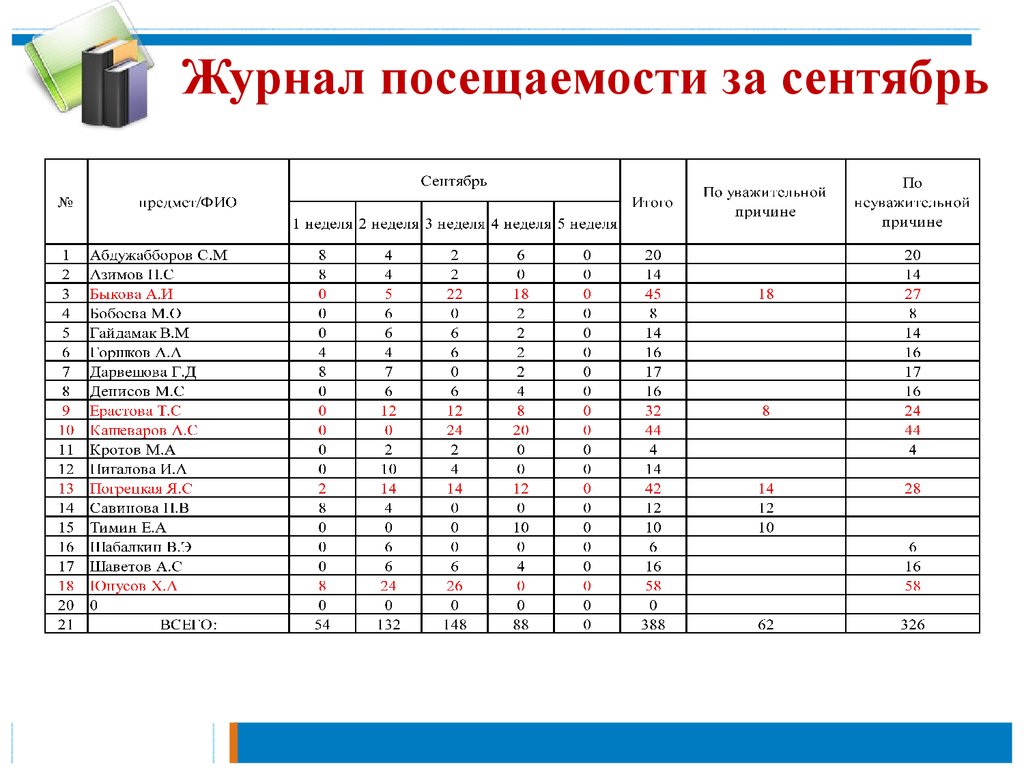 Самостоятельная работа: Учебные ситуации дающие на уроках наибольший активизирующий эффектТребования к ведению и оформлению тематического и календарно-тематического плановТребования составляются на основе положения, которые регламентируются школойОбразецПоложениео составлении календарно-тематического планированияОбщие положения1.1 Настоящее Положение разработано в соответствии с законом Российской Федерации «Об образовании», приказом Министерства образования и науки Российской Федерации от 06.10.2009 №373 « Об утверждении и введении в действие федерального государственного образовательного стандарта начального общего образования», приказом Министерства образования и науки Российской Федерации от 17.12.2010 №31897 « Об утверждении федерального государственного образовательного стандарта основного общего образования», Уставом МБОУ «Лицей №11» г.Россоши и содержит требования к оформлению календарно – тематического планирования учителя-предметника, реализующего ФГОС второго поколения.Календарно-тематическое планирование является обязательным нормативным документом, регулирующим деятельность учителя по реализации содержания программы учебного курса или предмета.Календарно-тематическое планирование разрабатывается учителем для учебного курса по учебному предмету и классу в соответствии с учебной программой и требованиями Федерального государственного образовательного стандарта.. Задачами составления календарно-тематического планирования являются:- определение места каждой темы в годовом курсе и места каждого урока в теме;- определение взаимосвязи между отдельными уроками, темами годового курса;- выделение в учебном курсе проверяемых элементов содержания и требований к уровню подготовки выпускников, сформулированных ФГОС с целью конкретизации результатов деятельности учащихся;- формирование рациональной системы работы по вооружению обучающихся системой знаний, умений и навыков по предмету.1.5. Степень разработанности предметного планирования является критерием профессиональной компетентности учителя.2. Порядок согласования и утверждения поурочного планирования.2.1 Календарно-тематическое планирование рассматривается на заседаниях предметных методических объединений лицея до 28 августа.Руководитель методического объединения формирует предметную папку планирования кафедры и, в срок до 30 августа, передает ее заместителю директора по УВР для рассмотрения на методическом совете лицея.Заместитель директора по УВР в срок до 1 сентября передает все планирования на утверждение директору лицея.2.2 Календарно-тематическое планирование составляется в электронном и печатном видах. Электронный утвержденный вариант планирования передается учителем руководителю МО для включения в информационный банк лицея.В печатном виде планирование составляется в 2-х экземплярах. Один экземпляр хранится у учителя, второй передается председателю заместителю директора по УВР.Требования к оформлению титульного листа календарно-тематического планирования.3.1. На титульном листе планирования указываются• полное наименование образовательного учреждения;• гриф рассмотрения и согласования планирования уроков на заседании школьных предметных методических объединений, номер протокола заседания и дата рассмотрения;• Ф.И.О. руководителя методического объединения;• гриф рассмотрения календарно-тематического планирования на заседании методического совета;• гриф утверждения планирования директором лицея;• Ф.И.О. учителя — составителя календарно-тематического планирования с указанием должности, квалификационной категории;• количество часов по программе и по годовому календарному графику;• класс, для которого составлено планирование (параллель);• учебный год, на который составлен поурочный план.4. Требования к оформлению пояснительной записки к календарно-тематическому планированию.Пояснительная записка включает в себя сведения:• об учебной программе, на основе которой составлено планирование;• о количестве учебных часов, на которое рассчитано планирование;• о количестве часов для прохождения практической и контрольной;• об используемом учебно-методическом комплекте и дополнительной литературе по форме:— название учебника;— автор учебника;— издательство, год издания.В учебно-методический комплект могут входить учебник, рабочая тетрадь, тетради для контрольных работ (на печатной основе), атлас, контурная карта и т.п.Дополнительная литература — это сборники материалов для подготовки к итоговой аттестации и ЕГЭ, сборники контрольных работ, тестов и т.п.;5. Требования к оформлению календарно-тематического планирования.Календарно-тематическое планирование оформляется в табличном виде и содержит следующие разделы:Номер урокаДата проведения урока (план/факт)Тема урокаТип урокаЭлементы содержания урокаТребования к уровню подготовки обучающихсяВид контроляУУД, деятельность учащихсяМатериально-техническое обеспечение урокаПримечания6. Требования к содержанию разделов календарно-тематического планирования.6.1. Содержание плана учебного курса должно соответствовать содержанию программы, по которой ведется обучение.6.2. Отличие от содержания программы допускается не более чем на 30% (изменения необходимо указать в плане и обосновать).6.3. Требования к содержанию:В объединенной ячейке указывается общее название раздела; количество часов, отведенных на изучение данного раздела.1. номер урока. Применяется сплошная нумерация уроков с целью показа соответствия количества часов используемой программы учебного курса и учебного плана;2. дата урока (планируемая, фактическая);3. тема урока, при записи контрольных, лабораторных, практических работ тема указывается;4. тип урока указывается в соответствии с требованиями ФГОС: урок изучения и первичного закрепления новых знаний; закрепления новых знаний; комплексного применения знаний, умений и навыков; обобщения и систематизации знаний; проверки, оценки и коррекции знаний, умений и навыков учащихся.5. элементы содержания урока. Отбор элементов содержания осуществляется на основе ФГОС (примерной программы при отсутствии государственного образовательного стандарта по учебному предмету, элективному курсу, предметному модулю). Элементы содержания определяются в соответствии с учебной программой.6. требования к уровню подготовки обучающихся формулируются в деятельностной форме (перечень проверяемых умений и познавательных действий). Формулировка должна соответствовать элементам содержания.7. вид контроля: индивидуальные, групповые, фронтальные формы; устный и письменный опрос;  персонифицированный и неперсонифицированный вид контроля.8. УУД, деятельность учащихся содержит краткое описание деятельности учащихся, указать предметные, коммуникативные, регулятивные, познавательные, личностные УУД.Материально-техническое обеспечение урока- перечень методической литературы;- дидактический материал (контрольно-измерительный материал по предмету, перечень тем проектов, исследований и т.п.);- перечень наглядного оборудования;- перечень ресурсов медиатеки педагога (цифровые образовательные ресурсы, список сайтов и т.п.);- перечень технических средств обучения, лабораторного оборудования.Примечания может содержать:- причины отставания от плана;-содержание индивидуальный заданий для слабоуспевающих учащихся;-запланированная индивидуальная работа с одаренными учениками.Требования к ведению и оформлению дневника учащихсяДневник – основной документ школьника на то время, пока он учится. Его ведение и заполнение регламентируется определенными правилами, которые должны соблюдаться всеми участниками образовательного процесса.Дневник школьника – это:журнал, в котором регистрируются оценки учащегося;показатель успеваемости ученика;средство для обращения школы к родителям.Дневник является школьным документом учащегося. Дневники ведутся при помощи родителей и учителя. Ответственность за его обязательное и аккуратное ведение несет сам ученик.Записи выполняются аккуратно, разборчиво, грамотно, чернилами синего цвета, требуется заполнение всех имеющихся разделов (пунктов) данного дневника (начиная с титульного листа).Сведения о расписании уроков, звонков, названий предметов, фамилий преподавателей заполняются под руководством учителя и родителей;Названия месяца и предметов следует писать с маленькой буквы. Допускается сокращенная предметов (матем.,русск.яз., физкульт., изо, окруж. мир ). Расписание уроков записывается учащимися на неделю вперед.Запись домашнего задания производится в отведенной графе. Обычно оно записывается на день, следующего урока. Следует требовать от учащихся регулярно отмечать номер упражнения, страницу, особые примечания (наизусть, пересказ)Образец: с.132, упр.453 с. 154-155 (пересказ)В графе «оценка» и «роспись» учителем выставляются оценки в соответствии с оценкой в журнале. Ученик подает дневник учителю по первому его требованию. При выставлении оценок за различные виды проверочных работ допускаются дополнительные записи рядом с оценкой: диктант (Д.), контрольная работа (к.р.) и т.д.В конце недели ученик пишет:Ведение дневника –Поведение -Родители еженедельно, а также в конце четверти и года просматривают и подписывают дневник, при необходимости контролируют его ведение. Заполненный в соответствии с требованиями дневник позволяет родителям: видеть успехи или неудачи своего ребенка; контролировать его сборы в школу; знать о режиме учебных занятий, каникулярных мероприятиях; а также быть в курсе школьных событий.Администрация школы осуществляет систематический контроль за состоянием ведения дневников учащихся 2 — 11-х классов в соответствии с данными требованиями.Дневник – основной документ школьника на то время, пока он учится. Его ведение и заполнение регламентируется определенными правилами, которые должны соблюдаться всеми участниками образовательного процесса.Дневник школьника – это:журнал, в котором регистрируются оценки учащегося;показатель успеваемости ученика;средство для обращения школы к родителям.Дневник является школьным документом учащегося. Дневники ведутся при помощи родителей и учителя. Ответственность за его обязательное и аккуратное ведение несет сам ученик.Записи выполняются аккуратно, разборчиво, грамотно, чернилами синего цвета, требуется заполнение всех имеющихся разделов (пунктов) данного дневника (начиная с титульного листа).Сведения о расписании уроков, звонков, названий предметов, фамилий преподавателей заполняются под руководством учителя и родителей;Названия месяца и предметов следует писать с маленькой буквы. Допускается сокращенная предметов (матем.,русск.яз., физкульт., изо, окруж. мир ). Расписание уроков записывается учащимися на неделю вперед.Запись домашнего задания производится в отведенной графе. Обычно оно записывается на день, следующего урока. Следует требовать от учащихся регулярно отмечать номер упражнения, страницу, особые примечания (наизусть, пересказ)Образец: с.132, упр.453 с. 154-155 (пересказ)В графе «оценка» и «роспись» учителем выставляются оценки в соответствии с оценкой в журнале. Ученик подает дневник учителю по первому его требованию. При выставлении оценок за различные виды проверочных работ допускаются дополнительные записи рядом с оценкой: диктант (Д.), контрольная работа (к.р.) и т.д.В конце недели ученик пишет:Ведение дневника –Поведение -Родители еженедельно, а также в конце четверти и года просматривают и подписывают дневник, при необходимости контролируют его ведение. Заполненный в соответствии с требованиями дневник позволяет родителям: видеть успехи или неудачи своего ребенка; контролировать его сборы в школу; знать о режиме учебных занятий, каникулярных мероприятиях; а также быть в курсе школьных событий.Администрация школы осуществляет систематический контроль за состоянием ведения дневников учащихся 2 — 11-х классов в соответствии с данными требованиями.Работа администрации образовательного учреждения с дневниками школьниковАдминистрация школы осуществляет систематический контроль (по плану ВШК) ведения дневников учащихся 2–11-х классов в соответствии с требованиями, закрепленными в Положении о ведении дневников. При административном контроле дневников проверяется наличие в них:информации о педагогах класса;расписания уроков на четверть и на текущую неделю;времени звонков на уроки;расписания работы секций, проведения факультативных занятий, кружков;домашних заданий;данных о пропусках и опозданиях на учебные занятия;подписей родителей;проставленных отметок за письменные работы в день их проведения.Кроме этого контролируется качество и частота проверки дневников классным руководителем, а также культура ведения и эстетика оформления дневника учащимися.По итогам административного контроля администратор, проводивший проверку дневников, составляет справку, в которой указывает выявленные нарушения, формулирует замечания и дает рекомендации по устранению нарушений за определенный период времени.Самостоятельная работа: Роль интереса в мотивации ученияГЛАВА 8 ОСНОВЫ СПЕЦИАЛЬНОЙ ПЕДАГОГИКИПонятие способности и одаренности. Особенности одаренных детей младшего школьного возраста.  Основы обучения и воспитания одаренных детейЧто же такое «одаренность» и как она проявляется в совсем маленьком ребёнке? Что заставляет родителей увидеть в малыше талант и потом искать подтверждения своего открытия у специалистов? Наиболее частое проявление одаренности – это ранняя речь и большой словарный запас. Наряду с этим замечается необычайная внимательность, ненасытное любопытство и отличная память.
            Хотя такие ранние проявления одаренности обычно означают выдающиеся интеллектуальные способности, отнюдь не все одаренные и талантливые дети сызмальства поражают родителей своими талантами. Поэтому для начала нам стоило бы описать наиболее общие черты, свойственные одаренным детям. Одаренность многогранна. Одаренность в основном определяется 3 взаимосвязанными параметрами: опережающим развитием познания, психологическим развитием и физическими данными.
    В сфере опережающего развития познания обычно отмечается следующее.Существуют особые «сензитивные» периоды, когда дети «впитывают» все окружающее. Они способны заниматься несколькими делами сразу. Такие дети очень любопытны: «А как это устроено?», «Почему так происходит?» Им необходимо активно исследовать окружающий их мир. Одаренный ребенок часто не терпит каких-либо ограничений на свои исследования. Ученые утверждают, что у одаренных и талантливых детей биохимическая и электрическая активность мозга повышена. Их мозг отличается громадным «аппетитом» - да ещё и гаргантюанской способностью «переваривать» интеллектуальную пищу. Одаренных детей в раннем возрасте отличает способность прослеживать причинно-следственные связи и делать соответствующие выводы. Они особенно увлекаются построением альтернативных моделей и систем. Также одаренные дети обычно обладают отличной памятью, которая базируется на ранней речи и абстрактном мышлении. Их отличает способность классифицировать и категоризировать информацию и опыт, умение широко пользоваться накопленными знаниями. Большой словарный запас, сопровождаемый сложными синтаксическими конструкциями, умение ставить вопрос чаще всего привлекают внимание окружающих к одаренному ребенку. Одаренного ребенка отличает и повышенная концентрация внимания на чем – либо, упорство в достижении результата в сфере, которая ему интересна. В сфере психосоциального развития одаренным и талантливым детям свойственны следующие черты:Очень рано у них проявляется сильно развитое чувство справедливости. Личные системы ценностей у маленьких одаренных детей очень широки. Они остро воспринимают общественную несправедливость, устанавливают высокие требования к себе и окружающим и живо откликаются на правду, справедливость, гармонию и природу. Одаренные дети постоянно пытаются решать проблемы, которые им пока «не по зубам». С точки зрения их развития такие попытки полезны, но поскольку одаренные дети в некоторых вещах делают успехи, недостижимые для большинства их ровесников, родители таких детей склонны ожидать такой же легкости во всех своих начинаниях.Для одаренных детей, как правило, характерны преувеличенные страхи, поскольку они способны вообразить множество опасных последствий. Они также чрезвычайно восприимчивы к неречевым проявлениям чувств окружающими и весьма подвержены молчаливому напряжению, возникающему вокруг них.Физические характеристики одаренностиСуществует два соперничающих стереотипа физических характеристик одаренных детей. Первый – это тощий, маленький, бледный «книжный червь» в очках. Другой же – выдвинутый термином в его монументальной работе «Изучение гения» в 1925 году – говорит нам, что одаренные дети выше ростом, крепче, здоровее и красивее, чем их ординарные сверстники. Хотя второй образ предпочтительнее первого, оба они достаточно далеки от истины. Физические характеристики одаренных детей столь же разнообразны, как и сами дети. Нет никакого смысла делать стереотипные обобщения относительно роста, веса, здоровья или внешности одаренных детей.Таким образом, под одаренностью будем понимать – системное, развивающееся в течение жизни качество психики, которое определяет возможность достижения человеком более высоких (необычных, незаурядных) результатов в одном или нескольких видах деятельности по сравнению с другими людьми.
            Одаренный ребенок – это ребенок, который выделяется яркими, очевидными, иногда выдающимися достижениями (или имеет внутренние предпосылки для таких достижений) в том или ином виде деятельности. На сегодняшний день большинство психологов признает, что уровень, качественное своеобразие и характер развития одаренности – это всегда результат сложного взаимодействия наследственности (природных задатков) и социальной среды, опосредованного деятельностью ребенка (игровой, учебной, трудовой). При этом особое значение имеют собственная активность ребенка, а также психологические механизмы саморазвития личности, лежащие в основе формирования и реализации индивидуального дарования.Условно можно выделить три категории одаренных детей:1.     Дети с необыкновенно высоким общим уровнем умственного развития при прочих равных условиях (такие дети чаще всего встречаются в дошкольном и младшем школьном возрасте).2.     Дети с признаками специальной умственной одаренности – в определенной области науки (подростковый образ).3. Учащиеся, не достигающие по каким-либо причинам успехов в учении, но обладающие яркой познавательной активностью, оригинальностью психического склада, незаурядными умственными резервами (чаще встречаются в старшем школьном возрасте).Работа с одаренными детьми, должна осуществляться в три этапа.
I этап – анамнестический – на первой ступени обучения – выявление одаренных детей, учитывая их успехи в какой-либо деятельности.По результатам олимпиадных, различных конкурсных, творческих работ, а также в ходе беседы с учителями в нашей школе составлен банк данных одаренных детей школы.II этап – диагностический – на этом этапе проводится индивидуальная оценка творческих способностей и особенностей ребенка. III этап – этап формирования, углубления и развития неординарных способностей ребенка, а также его профильная направленность.На третьем этапе работы с одаренными детьми основная роль отводится педагогам, задача которых – сформировать и углубить их способности. Воспитание одаренных детей.     В педагогическом процессе при установке на массовое образование не позволяет в должной мере реализовать возможность развития интеллектуального ресурса личности в индивидуальной форме обучения. В связи с этим одной из важнейших проблем современной системы образования выступает разработка необходимых условий и необходимого методического инструментария по созданию образовательной школьной среды, которая способствует оказанию психологической поддержки, эффективному выявлению потенциальных возможностей детей, и как следствие, их развитие.     Особое значение при этом имеет эффективная организация процесса психолого-педагогической поддержки одаренных ребят в современных социально-культурных условиях образовательного учреждения. Несомненно, в таких условиях развитие, поддержка и социализация одаренных детей, выступают одной из приоритетных задач системы образования. Важнейшим направлением деятельной современной школы является совершенствование процесса выявления, воспитания и обучения талантливых, одаренных детей.     Отечественная система воспитательной работы с одаренными детьми включает несколько уровней. В основе данной системы стоят детский сад и школа, которые охватывают наиболее широкий круг детей. Необходимым условием в детском саду выступает наличие навыков распознавания одаренности своих воспитанников, создание для них оптимальных условий в учебном плане и в отношении со сверстниками. В случае необходимости – возможно указание путей обращения в школьные заведения, которые работают с одаренными детьми . Кроме того, желателен допуск со стороны школы обучения по гибким программам, которые позволяют получать дополнительные знания тем ученикам, кто в них нуждается, что является редкостью.     Важно отметить, что насколько бы не был одарен ребенок, его нужно учить. Следует, прежде всего, приучить трудиться и самостоятельно принимать решения, приучить к усидчивости. Одаренный ребенок не терпит притеснений, давления, окриков, что может явиться причиной возникшей проблемы. У такого ребенка трудно воспитывать усидчивость, терпение и ненавязчивость. Необходима огромная загрузка ребенка, с дошкольного возраста его следует приобщать к творчеству, создавать соответствующую обстановку для творчества. Для развития собственных талантов одаренные дети должны свободно распоряжаться пространством и временем, обучаться по расширенному учебному плану и чувствовать внимание и индивидуальную заботу со стороны своего учителя. Широкие временные рамки способствуют развитию проблемно-поискового аспекта. В данном случае акцент делается не на то, что изучать, а на то, как изучать. При предоставлении одаренному ребенку возможности не спешить с выполнением задачи и не перескакивать с одного на другое, он наилучшим образом постигнет тайну связи между явлениями и научится применять собственные открытия на практике. Неограниченные возможности анализировать высказанные предложения и идеи, глубоко вникать в суть проблем способствуют проявлению пытливости и природной любознательности, развитию критического и аналитического мышления.                                    Обучение одаренных детей.А чему и как учить детей с незаурядными умственными возможностями, как способствовать их оптимальному развитию? Программы для одаренных детей должны отличаться от обычных учебных программ. Обучение таких детей должно отвечать их существенным потребностям. Одаренные дети обладают некоторыми общими особенностями, которые должны учитывать учебные программы для них. К таким общим особенностям относятся следующие.Способность быстро схватывать смысл принципов, понятий, положений. Такая особенность требует широты материала для обобщения.Потребность сосредотачиваться на заинтересовавших сторонах проблемы и стремление разобраться в них. Эта потребность редко удовлетворяется при традиционном обучении, и ей надо дать реализоваться в специальных учебных программах через самостоятельную работу, задания открытого типа, развитие необходимых познавательных умений.Способность подмечать, рассуждать и выдвигать объяснения. Целенаправленное развитие высших познавательных процессов в специальных учебных программах поднимает эти способности на качественно новый уровень и избавляет от бремени бесконечных повторений очевидного.Обеспокоенность, тревожность в связи со своей непохожестью на сверстников. Включение в учебную программу аффективного компонента дает возможность ребенку лучше понять себя и свои переживания и ведет к принятию себя и других.
В рамках индивидуальных программ обучения одаренных учащихся должны разрабатываться специальные развивающие программы по отдельным предметам.
Учитывая особые потребности и возможности детей с общей одаренностью, а также цели обучения таких детей, можно выделить необходимые требования к программам обучения для интеллектуально одаренных учащихся. Программы обучения должны: – включать изучение широких (глобальных) тем и проблем, что позволяет учитывать интерес одаренных детей к универсальному и общему, их повышенное стремление к обобщению, теоретическую ориентацию и интерес к будущему; – использовать в обучении междисциплинарный подход на основе интеграции тем и проблем, относящихся к различным областям знания. Это позволит стимулировать стремление одаренных детей к расширению и углублению своих знаний, а также развивать их способности к соотнесению разнородных явлений и поиску решений на «стыке» разных типов знаний; – предполагать изучение проблем «открытого типа», позволяющих учитывать склонность детей к исследовательскому типу поведения, проблемности обучения и т. д., а также формировать навыки и методы исследовательской работы; – учитывать интересы одаренного ребенка и в максимальной мере поощрять углубленное изучение тем, выбранных самим ребенком; – содействовать изучению способов получения знаний (процедурных знаний, или «знаний о том, как»);– обеспечивать гибкость и вариативность учебного процесса с точки зрения содержания, форм и методов обучения вплоть до возможности их корректировки самими детьми с учетом характера их меняющихся потребностей и специфики их индивидуальных способов деятельности;– поддерживать и развивать самостоятельность в учении; – гарантировать наличие и свободное использование разнообразных источников и способов получения информации; – обучать детей оценивать результаты своей работы с помощью содержательных критериев, формировать у них навыки публичного обсуждения и отстаивания своих идей и результатов творческой деятельности; – способствовать развитию рефлексии, самопознания, а также пониманию индивидуальных особенностей других людей; – включить элементы индивидуализированной, психологической поддержки и помощи с учетом своеобразия личности каждого одаренного ребенка. Инициативу разработки гибких программ могут взять на себя психолог, наставник, классный руководитель, учитель-предметник, кто-либо из родителей или сами ученики (старшеклассники) и привлечь к участию в разработке программ лиц, заинтересованных в судьбе одаренных учащихся. К разработке содержания учебных программ применяются три основные стратегии. К основным стратегиям обучения детей с высоким умственным потенциалом относят ускорение, углубление и обогащение.Ускорение (имеется в виду в первую очередь изменение скорости обучения, т.е. быстрое продвижение к высшим познавательным уровням). Ведь когда уровень и скорость обучения не соответствуют потребностям ребенка, то наносится вред как его познавательному, так и личностному развитию.Занятия одаренного ребенка в обычном классе по стандартной учебной программе похожи на тот случай, когда нормального ребенка помещают в класс для детей с задержкой умственного развития. Ребенок в таких условиях начинает приспосабливаться, он старается быть похожим на своих одноклассников, и спустя какое-то время его поведение будет похоже на поведение всех остальных детей в классе. Он начнет подстраивать выполнение заданий по качеству и количеству под соответствующие ожидания учителя. У невнимательного педагога такой ребенок может надолго задержаться в развитии.Поэтому в этой ситуации очень целесообразно использовать стратегию ускорения. Но при этом нужно не забывать основные требования включения учащихся в учебные программы, построенные с использованием ускорения, а именно:• учащиеся должны быть заинтересованы в ускорении, демонстрировать интерес и повышенные способности в той сфере, где будет использоваться ускорение;• дети должны быть достаточно зрелыми в социально-эмоциональном плане;• необходимо согласие родителей, но не обязательно их активное участие;считается, что ускорение – наилучшая стратегия обучения детей с математическими способностями и одаренностью к иностранным языкам.
Ускорение позволяет учесть потребности и возможности определенной категории детей, отличающихся ускоренным темпом развития.Существуют некоторые формы ускорения, например раннее поступление в школу. С одной стороны, ранний прием выявляет наиболее благоприятные стороны ускорения, с другой – есть возможности отрицательных последствий, прежде всего в отношениях с окружающими и в эмоциональном развитии детей. Ранний прием в школу должен проводиться тщательно, на основе комплекса показателей, когда интеллектуальной готовности соответствует и личностная зрелость ребенка.Занятия в другом классе (Попеременное обучение). Одаренный ребенок может обучаться тому или иному предмету с детьми старшего возраста. Эта форма обучения предполагает группировку детей разных возрастов, однако не на все учебное время, а только на его часть, что позволяет им заниматься со старшими школьниками тем предметом, по которому они более всего успевают, занимаясь всеми остальными предметами со своими сверстниками, что дает одаренным детям возможность для общения с ними. Например, первоклассник, который очень хорошо читает, может по чтению быть во втором, третьем, даже четвертом классе. Эта форма может быть успешной только при условии, что в ней участвует не один ребенок. В последний год (или несколько лет) одаренные дети должны получить возможность доступа к занятиям по избранным ими предметам на университетском уровне. 

     Также применима форма перевода учащихся через класс. Благодаря такому переводу ребенок оказывается в окружении интеллектуально стимулирующих его соучеников. В этой форме ускорения нет социально-эмоциональных проблем, дискомфорта и пробелов в обучении.Возможно и ускоренное прохождение стандартной учебной программы в рамках обычного класса. Проявляется в том, что учитель организовывает индивидуализацию обучения для нескольких одаренных детей. Однако одна такая форма наименее эффективна.Стратегия ускорения нуждается в сочетании со стратегиями обогащения и углубления. Углубление. Данная стратегия эффективна по отношению к детям, которые обнаруживают особый интерес по отношению к той или иной конкретной области знания или области деятельности. При этом предполагается более глубокое изучение ими тем, дисциплин или областей знания. Например, такая форма углубления, как перегруппировка параллелей. Школьники одного возраста распределяются для занятий по каждому учебному предмету в группы, учитывающие их сходные возможности и интересы. Один и тот же ребенок может заниматься какими-нибудь предметами (например, математикой и физикой) в «продвинутой группе», а другими (например, гуманитарными) – в обычной. Это предполагает, что во всех параллелях занятия по одинаковым предметам идут в одно и то же время и для каждого предмета ученики группируются по-новому. Эта форма обучения оказывается полезной для учеников всех уровней, в чем и заключается ее особое достоинство. В нашей школе это профильное обучение в старших классах.Обогащение. Эта стратегия ориентирована на качественно иное содержание обучения с выходом за рамки изучения традиционных тем, за счет установления связей с другими темами, проблемами или дисциплинами. Она предполагает обучение детей разнообразным способам и приемам работы. Одаренный учащийся в этом случае получает дополнительный материал к традиционным курсам, большие возможности развития мышления, креативности, умений работать самостоятельно. Поэтому и программы по отдельным предметам для одаренных учащихся должны быть ориентированы на более сложное содержание, направленное на увеличение знаний в конкретной области и на развитие умственных операций.Самостоятельная работа: Методы и средства формирования устойчивых познавательных интересовОсобенности детей с проблемами в развитии и трудностями в обучении, классификация и виды отклонений в развитии детей. Дети с задержкой психического развития. Специфика коррекционно-развивающей работы с детьми с задержкой психического развитияКлассификация и виды отклонений в развитии детейУ детей с проблемами в развитии имеются физические и (или) психические недостатки (дефекты), которые приводят к отклонениям в общем развитии. В зависимости от характера дефекта, времени его наступления одни недостатки могут преодолеваться полностью, другие - лишь коррегироваться, а некоторые - компенсироваться. Раннее психолого-педагогическое вмешательство позволяет в значительной мере нейтрализовать отрицательное влияние первичного дефекта.Психолого-педагогическая коррекция и реабилитация детей с проблемами в развитии возможна в том случае, если определен характер нарушения нормального развития ребенка. В настоящее время в специальной психологии и коррекционной педагогике существуют различные классификации нарушений в развитии (В.В.Лебединский; В.А.Лапшин и Б.П.Пузанов; О.Н.Усанова). Большой интерес представляют исследования В.В.Лебединского, который рассматривает проблемы психического дизонтогенеза. Термином «дизонтогенез» обозначают различные формы нарушений онтогенеза, т.е. развития индивида в отличие от развития вида (филогенез). Характер дизонтогенеза зависит от определенных психологических параметров:-особенностей функциональной локализации нарушения. В зависимости от нарушения выделяются два основных вида дефекта: частный (недоразвитие или повреждение отдельных анализаторных систем) и общий (нарушения регуляторных корковых и подкорковых систем);-времени поражения. Чем раньше произошло поражение, тем больше вероятность психического недоразвития; взаимоотношения между первичным и вторичным дефектом. Первичные нарушения вытекают из биологического характера дефекта (нарушение слуха, зрения при поражении анализаторов; органическое поражение мозга и т.д.). Вторичные нарушения возникают опосредованно в процессе аномального развития; межфункциональных взаимодействий. К ним относятся механизмы изоляции, патологической фиксации, временные и стойкие регрессии, которые играют большую роль в формировании различных видов асинхронии развития. Перечисленные психологические параметры по-разному проявляются при различных видах дизонтогенеза. В.В.Лебединский представил следующие варианты дизонтогенеза:1. Дизонтогенез по типу общего стойкого недоразвития. Для этого варианта типично раннее время поражения, когда наблюдается выраженная незрелость мозговых систем. Типичный пример стойкого недоразвития - олигофрения.2. Задержанное развитие. Характеризуется оно замедленным темпом формирования познавательной деятельности и эмоциональной сферы с их временной фиксацией на более ранних возрастных этапах. Варианты задержанного развития: конституционный, соматогенный, психогенный, церебральный (церебрально-органический).3. Поврежденное развитие. В этиологии поврежденного развития наследственные заболевания, внутриутробные, родовые и послеродовые инфекции, интоксикации и травмы центральной нервной системы, но патологическое воздействие на мозг идет на более поздних этапах онтогенеза (после 2-3 лет). Характерная модель поврежденного развития - органическая деменция.4. Дефицитарное развитие. Этот вид связан с тяжелыми нарушениями отдельных анализаторных систем (зрения, слуха, речи, опорно-двигательного аппарата).5. Искаженное развитие. В данном случае наблюдаются сложные сочетания общего недоразвития, задержанного, поврежденного и ускоренного развития отдельных психических функций. Характерным примером является ранний детский аутизм (РДА)-Аутизм проявляется в отсутствии или значительном снижении контактов, в «уходе» в свой внутренний мир.6. Дисгармоничное развитие. При этом варианте наблюдается врожденная либо рано приобретенная стойкая диспропорциональность психического развития в эмоционально-волевой сфере.Характерная модель дисгармоничного развития - психопатия и патологическое формирование личности.К первой группе относятся дети с нарушениями слуха и зрения.Ко второй группе относятся умственно отсталые дети и дети с задержкой психического развития.К третьей группе относятся дети с тяжелыми нарушениями речи (логопаты).К четвертой группе относятся дети с нарушениями опорно-двигательной системы. Основной контингент этой категории - дети, страдающие детским церебральным параличом (ДЦП).К пятой группе, относятся дети со смешанным (сложным) дефектом, например: умственно отсталые неслышащие или слабослышащие; умственно отсталые слабовидящие или незрячие; слепоглухонемые и т.п.К шестой группе относятся дети с искаженным развитием - психопатией (стойкий дисгармонический склад психики), с патологией влечений.Причинами отклонений в развитии могут быть неблагоприятные условия социальной среды, которые оказывают травмирующее влияние на психическое развитие ребенка, особенности его поведения. Среди детей с отклонениями в поведении мы можем выделять педагогически запущенных детей, которые характеризуются отклонениями в нравственном развитии, наличием закрепленных отрицательных форм поведения, недисциплинированностью. Диапазон поступков таких детей, младших и старших школьников весьма велик: от устойчивых проявлений отдельных отрицательных качеств и черт (упрямства, недисциплинированности, грубости) до наличия явно асоциальных форм поведения типа правонарушений и даже преступлений. Закономерностью психического развития детей с ограниченными возможностями являются трудность их социальной адаптации, затруднения взаимодействия с социальной средой. У этой категории детей проявляются специальные образовательные потребности в индивидуализированных условиях обучения, включая технические средства, особом содержании и методах обучения, а также в медицинских, социальных и иных услугах, необходимых для успешного обучения. Образовательные потребности могут реализоваться в специальных образовательных учреждениях (образовательное учреждение, коррекционный кабинет (пункт), центр реабилитации, класс (группа) в составе образовательного учреждения общего типа), созданные для обучения лиц, имеющих специальные образовательные потребности.Дети с ЗПРЗадержка психического развития (ЗПР) - это нарушение нормального темпа психического развития, в результате чего ребенок, достигший школьного возраста, продолжает оставаться в кругу дошкольных, игровых интересов. При ЗПР дети не могут включиться в школьную деятельность, воспринять школьные задания и выполнять их. Они ведут себя в классе так же, как в обстановке игры в группе детского сада или в семье. Детей с временной задержкой психического развития нередко ошибочно считают умственно отсталыми. Отличия этих групп детей определяются двумя особенностями. У детей с ЗПР трудности в овладении элементарной грамотой, счетом сочетаются с относительно хорошо развитой речью, значительно более высокой способностью к запоминанию стихов и сказок и с более высоким уровнем развития познавательной деятельности. Такое сочетание для умственно отсталых детей нехарактерно. Дети с временной ЗПР всегда способны использовать оказанную им в процессе работы помощь, усваивают принцип решения задания и переносят этот принцип на выполнение других сходных заданий. Это показывает, что они обладают полноценными возможностями дальнейшего развития, т.е. будут способны впоследствии выполнить самостоятельно то, что в данный момент в условиях специального обучения могут выполнить с помощью педагога. Длительное наблюдение за детьми с временной задержкой показало, что именно умение использовать оказанную помощь и осмысленно принимать усвоенные в процессе дальнейшего обучения знания приводят к тому, что через некоторое время эти дети могут успешно обучаться в массовых школах.Острейшая необходимость разработки теории развития детей с ЗПР в сравнении с детьми с другими отклонениями развития, а также с полноценно развивающимися детьми была обусловлена главным образом нуждами педагогической практики. Переход школы на новые усложненные программы усугубил тяжелое положение в школе стойко неуспевающих учащихся. В то же время развертыванию комплексного клинико-психолого-педагогического изучения данной категории детей способствовал накопленный к этому времени опыт углубленной разработки проблем дифференциальной диагностики.Дети с ЗПР, несмотря на значительную вариативность, характеризуются рядом признаков, позволяющих отграничить это состояние как от педагогической запущенности, так и от умственной отсталости, они не имеют нарушений отдельных анализаторов, у них нет интеллектуальной недостаточности, но в то же время они стойко не успевают в массовой школе вследствие полиморфной клинической симптоматики - незрелости сложных форм поведения, целенаправленной деятельности на фоне быстрой истощаемости, утомляемости, нарушений работоспособности. Обучаемость этих детей, безусловно, в значительной степени снижена. Вся коррекционная работа должна быть направлена на формирование полноценной будущей личности, на подготовку к трудовой жизни в обществе. Затруднения в обучении, нередко наблюдаемые у этих детей в младших классах, связаны с незрелостью мотивационной сферы и личности в целом, наблюдается преобладание игровых интересов.Психологическая классификация детей с задержкой психологического развития выделяет три формы ЗПР в зависимости от их основания:1) эмоциональная незрелость (психический инфантилизм);2) низкий психический тонус (длительная астения);3) нарушения познавательной деятельности, связанные со слабостью памяти, внимания, подвижности психических процессов.Две первые формы задержки психического развития — наиболее легкие и преодолимые, а третья форма граничит с легкой степенью умственной отсталости.Таким образом, несмотря на неоднородность группы детей с ЗПР, можно выделить общие черты:1)При ЗПР нарушения наступают рано, поэтому становление психических функций происходит неравномерно, замедленно.2)Для детей с ЗПР характерна неравномерная сформированность психических процессов.3)Наиболее нарушенными оказываются эмоционально-личностная сфера, общие характеристики деятельности, работоспособности: в интеллектуальной деятельности наиболее яркие нарушения проявляются на уровне словесно-логического мышления при относительно более высоком уровне развития наглядных форм мышления.Существуют типичные особенности, свойственные всем детям с ЗПР.1. Ребенок с ЗПР уже на первый взгляд не вписывается в атмосферу класса массовой школы своей наивностью, несамостоятельностью, непосредственностью, он часто конфликтует со сверстниками, не воспринимает и не выполняет школьных требований, но в то же время он прекрасно чувствует себя в игре, прибегая к ней в тех случаях, когда возникает необходимость уйти от трудной для него учебной деятельности, хотя высшие формы игры со строгими правилами (например, сюжетно-ролевые игры) детям с ЗПР недоступны и вызывают страх или отказ играть.2. Не осознавая себя учеником и не понимая мотивов учебной деятельности и ее целей, такой ребенок затрудняется в организации собственной целенаправленной деятельности.3. Информацию, идущую от учителя, ученик воспринимает замедленно и так же ее перерабатывает, а для более полного восприятия он нуждается в наглядно-практической опоре и в предельной развернутости инструкций. Словесно-логическое мышление недоразвито, поэтому ребенок долго не может освоить свернутые мыслительные операции.4. У детей с ЗПР низкий уровень работоспособности, быстрая утомляемость, объем и темп работы ниже, чем у нормального ребенка.5. Для них недоступно обучение по программе массовой школы, усвоение которой не соответствует темпу их индивидуального развития.6. В массовой школе такой ребенок впервые начинает осознавать свою несостоятельность как ученика, у него возникает чувство неуверенности в себе, страх перед наказанием и уход в более доступную деятельность. Успешное овладение знаниями и навыками может происходить при достаточно высоком уровне внимания.Внимание же детей с ЗПР характеризуется: - неустойчивостью; -большой отвлекаемостью; - недостаточной концентрированностью на объекте. Недостатки внимания сказываются негативно на процессах ощущения и восприятия. Недостаточность, ограниченность, фрагментарность знаний детей об окружающем мире говорят о сравнительно низком уровне развития восприятия. Это нельзя отнести только за счет бедности опыта, хотя и сама эта бедность обусловлена тем, что восприятие детей неполноценно и не поставляет достаточной информации. Формирование образов окружающего мира осуществляется на основе способности ощущать отдельные простейшие свойства предметов и явлений. Восприятие не сводится к сумме отдельных ощущений, так как формирование целостного образа предмета - это результат сложного взаимодействия ощущений уже имеющихся в коре головного мозга следов прошлых восприятий. Видимо, эти взаимодействия и нарушаются у детей ЗПР, поскольку эти дети затрудняются в узнавании предметов, находящихся в непривычном ракурсе или представленных в контурных или схематичных изображениях, особенно если они перевернуты или перекрывают друг друга. Существенным недостатком восприятия является значительно замедленные процессы переработки информации, поступающие через органы чувств. Особенности восприятия детей с ЗПР обусловлены нарушением функции поиска; если ребенку заранее неизвестно, где находится нужный предмет, ему бывает трудно его обнаружить. Это объясняется тем, что замедленность опознания не позволяет ребенку быстро обследовать непосредственно окружающую его действительность. Особо следует отметить недостатки пространственного восприятия, которое формируется в процессе сплошного взаимодействия зрения, двигательного анализатора и осязания. Это взаимодействие складывается у детей с ЗПР с запозданием и долго оказывается неполноценным. Все исследователи клинических проявлений ЗПР отмечают, что у этих детей есть недостатки и в мыслительной деятельности. Это отчетливо проявляется в тех трудностях, которые испытывают дети в процессе решения арифметических задач, в овладении навыками письма и чтения. По сравнению с нормальными детьми дети с ЗПР характеризуются сниженным уровнем познавательной активности. Это проявляется в недостаточной любознательности. Если большинство обычных детей младшего школьного возраста продолжают походить на дошкольников-«почемучек» - они задают много вопросов относительно предметов и явлений окружающего мира, то дети с ЗПР в этом отношении значительно отличаются от нормальных. Одни из них вообще не задают вопросы, они медлительные, пассивные, с замедленной речью; другие задают вопросы, которые касаются лишь внешних свойств предметов и явлений. У детей с ЗПР нет готовности к решению познавательных задач, так как нет особой сосредоточенности и собранности. У большинства детей с ЗПР не обнаруживается готовность к интеллектуальному усилию. Очень отчетливо видна несформированность ориентировочного этапа мыслительной деятельности у детей с ЗПР, это проявляется при решении наглядно-практических задач типа головоломок. Важным условием успешного решения интеллектуальных задач является овладение основными мыслительными операциями: анализом, синтезом, сравнением, обобщением, абстрагированием. Анализ объектов у детей с ЗПР отмечается меньшей полнотой и недостаточной точностью. В результате этого дети с ЗПР выделяют почти в два раза меньше предметов из окружающей действительности, чем нормальные дети такого же возраста. Деятельность детей с ЗПР при анализе зрительно-воспринимаемых объектов недостаточно целенаправленна, выделение признаков чаще всего хаотично и без плана. На первых годах обучения ребенка в школе очень важную роль играет его непроизвольная память, так как на основе преимущественного использования непроизвольного запоминания можно достигнуть высоких результатов. Продуктивность непроизвольного запоминания зависит от характера, содержания и направленности деятельности, в ходе которой осуществляется запечатление материала, но в то же время в одних и тех же условиях развития дети запоминают неодинаково. Дети с ЗПР овладевают учебным материалом на основе непроизвольной памяти с гораздо меньшим успехом, чем нормальные дети. Учитель должен помнить о недостаточной продуктивности непроизвольной памяти и специально активизировать познавательную деятельность школьников с ЗПР. Такая активизация может достигаться различными путями, в том числе: посредством усиления мотивации; путем сосредоточения внимания учащихся на задании. С возрастом все большую роль в процессе учения начинает играть произвольная память, которая становится целенаправленной и сознательно регулирует деятельностью по запечатлению, сохранению и воспроизведению необходимой информации. Продуктивность произвольной памяти зависит от активности ребенка при воспроизведении. Внутреннее напряжение, усилие, стремление припомнить отчетливо проявляются у нормальных детей. Совершенно иначе ведут себя дети с ЗПР. Свойственные им особенности: импульсивность, расторможениостъ, повышенная двигательная активность, медлительность, вялость. Особенно важное значение для повышения эффективности запоминания имеет умение использовать необходимые рациональные приемы запоминания (группировка слов и картинок, установление связей). Готовность к школьному обучению включает в себя определенный уровень речевого развития: правильное звукопроизношение; способность опознавать и дифференцировать акустические признаки звуков; достаточный для полноценного общения с окружающими уровень сформированности словаря и грамматического строя.По характеру и качеству речи учащиеся с ЗПР заметно уступают своим нормально развивающимся сверстникам. Устная речь детей с ЗПР содержит негрубые нарушения как произношения, так и грамматического строя. Для многих из них характерны: -недостаточность звукопроизношения свистящих и шипящих звуков (сигматизм), нарушение произношения звука [р] (ротацизм), которое обусловлено вялостью артикуляции; -недостаточная сформированность фонематического слуха и фонематического восприятия; - недостаточность межанализаторного взаимодействия, т.е. дети с трудом образуют слуходвигательное, зрительно-двигательные, слухозрительные связи; - недостаточность словарного запаса, он представлен прилагательными, местоимениями, наречиями, причастиями и деепричастиями; -нарушение логического построения связанных высказываний. Наблюдается застревание на второстепенных деталях и пропуск важного логического звена, нарушение передачи последовательности событий. Дети с ЗПР легко соскальзывают с одной темы на другую. В письменной речи дети с ЗПР делают специфические ошибки, которые можно подразделять на группы, учитывая причины их возникновения: - отражающие несформированность фонематического слуха; - связанные с недоразвитием звукового анализа; -вызванные недостаточным развитием лексико-грамматической стороны речи. Дети с трудом усваивают правила выделения границ предложения. Но все эти особенности речевого развития детей с ЗПР могут проявляться неравномерно: у одних детей преобладают фонетико-фонематические расстройства, а у других - лексико-грамматические. Может быть разной и степень проявления дефекта. Известно, что дети с ЗПР обучаются на успехе. В свою очередь, успешность их обучения зависит во многом от своевременной и тактичной помощи учителя, при этом важно учитывать индивидуальные особенности каждого ребенка, развить в нем веру в свои силы и возможности. В системе обучения используют различные виды помощи: стимулирующие; направляющие; обучающие и др. Помощь может быть фронтальной (наглядные пособия, схемы. таблицы) и индивидуальной.Самостоятельная работа: Методы применяются для стимулирования чувства долга и ответственности перед родителями, учителем, самим собойДети с трудностями в обучении, школьники, относящиеся к категории детей с трудностями в обучении. Особенности построения коррекционно-развивающей работы с детьми, имеющими трудности в обученииСпецифика коррекционно – развивающей работы с детьми с ЗПРОрганизация обучения и воспитания детей с ЗПР регламентирована рядом нормативных государственных документов. В соответствии с приказом Министерства просвещения СССР от 3 июля 1981 г. (№ 103) стали действовать специальные (коррекционные) образовательные учреждения: школы-интернаты, школы, классы выравнивания при общеобразовательных школах. Особенности работы с данной категорией детей рассматривались в методических и инструктивных письмах Министерства просвещения СССР и Министерства просвещения РСФСР. В 1997 г. вышло инструктивное письмо Министерства общего и профессионального образования «О специфике деятельности специальных (коррекционных) образовательных учреждений I—VIII видов». Для детей с задержкой психического развития создается специальное (коррекционное) образовательное учреждение VII вида. Коррекционное учреждение VII вида осуществляет образовательный процесс в соответствии с уровнями общеобразовательных программ двух ступеней общего образования: 1-я ступень - начальное общее образование (нормативный срок освоения - 3-5 лет); 2-я ступень - основное общее образование (нормативный срок освоения 5 лет). Прием детей в коррекционное учреждение VII вида осуществляется по заключению психолого-медико-педагогической комиссии (консультации ПМПК) с согласия родителей или законных представителей ребенка (опекунов): в подготовительный I—II классы, в III класс - в порядке исключения. При этом дети, начавшие обучение в общеобразовательном учреждении с 7-летнего возраста, принимаются во II класс коррекционного учреждения. Начавшие обучение с 6-летнего возраста - в I класс.Дети, ранее не обучавшиеся в общеобразовательном учреждении и показавшие недостаточную готовность к освоению общеобразовательных программ, принимаются с 7-летнего возраста в I класс коррекционного учреждения (нормативный срок освоения - 4 года); с 6-летнего возраста - в подготовительный класс (нормативный срок освоения - 5 лет). Наполняемость класса и группы продленного дня в коррекционном учреждении - 12 человек. Перевод воспитанников в общеобразовательное учреждение осуществляется по мере коррекции отклонений в их развитии после получения начального общего образования. С целью уточнения диагноза воспитанник может находиться в коррекционном учреждении VII вида в течение одного года. Однако основная масса детей с задержкой психического развития обучается в классах коррекционно-развивающего обучения (в некоторых регионах их продолжают называть «классы выравнивания», «классы для детей с задержкой психического развития») при общеобразовательных массовых школах. Механизм направления детей в классы коррекционно-развивающего обучения и организация обучения такие же, что и в коррекционных учреждениях VII вида. Дети в этих классах занимаются по учебникам массовых общеобразовательных школ по специальным программам.В настоящее время в основном полно разработаны программы классов коррекционно-развивающего обучения первой ступени. Они обеспечивают усвоение содержания начального образования и реализацию стандарта требований к знаниям и умениям учащихся. Обучение на второй ступени (V-IX классы) осуществляется по программам общеобразовательных массовых школ с некоторыми изменениями (сокращение некоторых учебных тем и объема материала в них). После получения основного общего образования выпускник школы получает свидетельство об образовании и имеет право в соответствии с Законом РФ «Об образовании» продолжить обучение в третьей ступени и получить среднее (полное) общее образование. Задача специальной коррекционной работы состоит в том, чтобы помочь детям с задержкой психического развития овладеть разнообразными знаниями об окружающем мире, развивать у них наблюдательность и опыт практического обучения, формировать умение самостоятельно добывать знания и пользоваться ими.Психолого-педагогическая коррекция на протяжении всего ее срока должна быть систематической, комплексной, индивидуализированной. При этом важно учитывать неравномерность проявлений познавательной активности школьника и опираться на те виды психической деятельности, в которых легче всего вызывается эта активность, постепенно распространяя ее на другие виды деятельности. Необходимо искать виды заданий, максимально возбуждающие активность ребенка, пробуждающие у него потребность в познавательной деятельности. Желательно предлагать задания, требующие для их выполнения разнообразной деятельности. Учитель должен приспосабливать к уровню развития детей с задержкой психического развития темп изучения учебного материала и методы обучения. Учащиеся этой категории требуют особого индивидуального подхода к ним, а их коррекционное обучение необходимо сочетать с лечебно-оздоровительными мероприятиями. В случаях тяжелой задержки психического развития для них должны быть созданы специальные условия обучения. Необходимо каждому из таких детей оказать индивидуальную помощь: выявить пробелы в знаниях и восполнить их теми или иными способами; объяснить заново учебный материал и дать дополнительные упражнения; значительно чаще использовать наглядные дидактические пособия и разнообразные карточки, помогающие ребенку сосредоточиться на основном материале урока и освобождающие его от работы, не имеющей прямого отношения к изучаемой теме. Часто учителю приходится прибегать к наводящим вопросам, аналогиям, дополнительному наглядному материалу. При этом важно помнить, что дети с задержкой психического развития нередко способны работать на уроке всего 15-20 минут, затем наступает утомление, интерес к занятиям пропадает. Даже элементарные новые навыки вырабатываются у таких детей крайне медленно. Для их закрепления требуются многократные указания и упражнения. Работа с детьми с задержкой психического развития требует не только особых методов, но и большого такта со стороны учителя. Педагог, используя поощрения в учебной работе, тем самым изменяет самооценку ребенка, укрепляет в нем веру в свои силы. При обучении детей с задержкой в психическом развитии весьма существенным представляется подведение их к обобщению не только по материалу всего урока, но и по отдельным его этапам. Необходимость поэтапного обобщения проделанной на уроке работы вызывается тем, что таким детям трудно удерживать в памяти весь материал урока и связывать предыдущее с последующим. В учебной деятельности школьнику с задержкой психического развития значительно чаще, чем нормальному школьнику, дают задания с опорой на образцы: наглядные, описанные словесно, конкретные и в той или иной степени абстрактные. При работе с такими детьми следует учитывать, что чтение ими всего задания сразу не позволяет правильно понять смысл в принципе, поэтому желательно давать им доступные инструкции по отдельным звеньям. Система коррекционно-развивающего обучения - форма дифференцированного образования, которая позволяет решать задачи своевременной активной помощи детям с трудностями в обучении и адаптации к школе. В классах коррекционного развивающего обучения возможно последовательное взаимодействие диагностико-консультативного, коррекционно-развивающего, лечебно-профилактического и социально-трудового направлений деятельности. Важным моментом в организации системы коррекционно-развивающего обучения является динамическое наблюдение за продвижением каждого ребенка. Обсуждение результатов наблюдений проводится не менее 1 раза в четверть на малых педсоветах или консилиумах. Особая роль отводится охране и укреплению соматического и нервно-психического здоровья учащихся. При успешной коррекции и сформированности готовности к школьному обучению дети переводятся в обычные классы традиционной системы обучения или при необходимости продолжения коррекционной работы в классы коррекционно-развивающего обучения.Коррекционная направленность обучения обеспечивается набором базовых учебных предметов, которые составляют инвариантную часть учебного плана. Фронтальное коррекционно-развивающее обучение осуществляется учителем на всех уроках и позволяет обеспечивать усвоение учебного материала на уровне требований к знаниям и умениям образовательного стандарта школы. Проверка и оценка учебной работы учащихся классов коррекционно-развивающего обучения проводятся в соответствии с требованиями, указанными в вариативных программах1. Коррекция индивидуальных недостатков развития осуществляется на индивидуально-групповых занятиях, специально выделенных для этой цели. Это могут быть общеразвивающие занятия, способствующие коррекции недостатков памяти, внимания, развитию мыслительной деятельности, закреплению в речи поставленных логопедом звуков, обогащению и систематизации словаря. Но могут быть и занятия предметной направленности - подготовка к восприятию трудных тем учебной программы, ликвидация пробелов предшествующего обучения. Коррекционные занятия учитель проводит по мере выявления у учащихся индивидуальных проблем в развитии, отставания в обучении. При изучении ребенка обращается внимание на состояние различных сторон его психической деятельности - памяти, внимания, мышления, речи; отмечаются такие его личностные характеристики, как отношение к учению, другим видам деятельности, работоспособность, усидчивость, темп работы, умение преодолевать затруднения в решении поставленных задач, использовать разнообразные способы умственных и предметно-практических действий для выполнения заданий. Выделяются учащиеся, для которых характерны состояния чрезмерной возбужденности или, наоборот, пассивности, заторможенности. В процессе обучения выявляются запас знаний и представлений, умений и навыков учеников, пробелы в усвоении ими программного материала по отдельным ранее пройденным учебным разделам. Выделяются ученики, которые по сравнению с одноклассниками отличаются особой замедленностью восприятия нового материала, отсутствием представлений, являющихся базой для усвоения нового материала, например информированностью представлений и понятий, связанных с пространственными и количественными отношениями, трудностями установления логических связей и взаимозависимостей и т.п. Ученики с задержкой психического развития, имеющие специфические речевые нарушения, направляются на занятия к логопеду, который работает с ними по своему графику. Изучение индивидуальных особенностей учащихся позволяет планировать перспективы и сроки коррекционной работы с ними. Индивидуальные и групповые коррекционные занятия проводит основной учитель класса. Поскольку дети с задержкой психического развития, обучающиеся в классах выравнивания и специальных школах, зачислены, как правило, в группы продленного дня, то во время индивидуальных занятий с учениками работает воспитатель. В соответствии с учебным планом в начальных классах на коррекционные занятия отводятся 3 часа в неделю вне сетки обязательных учебных часов (до или после уроков) по утвержденному графику. Продолжительность занятий с одним учеником (или группой) не должна превышать 15-20 минут. В группы возможно объединение не более трех учеников, у которых обнаружены одинаковые пробелы или сходные затруднения в учебной деятельности. Работа с целым классом или большим количеством учащихся на этих занятиях не допускается. Индивидуальная помощь оказывается ученикам, испытывающим особые затруднения в обучении. Периодически на индивидуальные занятия привлекаются дети, не усвоившие материал вследствие пропусков уроков по болезни либо из-за «нерабочих» состояний (чрезмерной возбудимости или заторможенности) во время уроков. Содержание индивидуальных занятий не допускает «натаскивания», формального, механического подхода, должно быть максимально направлено на развитие ученика. На занятиях необходимо использовать различные виды практической деятельности. Действия с реальными предметами, счетным материалом, использование условно-графических схем и т.п. создают возможности для широкой подготовки учащихся к решению разного типа задач: формирования пространственных представлений, умения сравнивать и обобщать предметы и явления, анализировать слова и предложения различной структуры; осмысления учебных и художественных текстов; развития навыков планирования собственной деятельности, контроля и словесного отчета. Формируемые с помощью предметно-практической деятельности понятия будут иметь в своей основе четкие и яркие образы реальных предметов, представленных в разнообразных связях друг с другом (отношениях общности, последовательности, зависимости и др.).Специальная работа на занятиях посвящается коррекции недостаточно или неправильно сформировавшихся отдельных навыков и умений, например коррекции каллиграфии (умения видеть строку, соблюдать размеры букв, правильно их соединять), техники чтения (плавности, беглости, выразительности), скорописи, правильности списывания, умения составлять план и пересказ прочитанного и т.п. В некоторых случаях индивидуальные занятия необходимы для обучения приемам пользования отдельными дидактическими пособиями, схемами, графиками, географической картой, а также алгоритмами действия по тем или иным правилам, образцам. Не менее важно индивидуальное обучение приемам запоминания отдельных правил или законов, стихотворений, таблицы умножения и др. В старших классах для индивидуальных и групповых коррекционных занятий отводится в настоящее время 1 час в неделю. Главное внимание уделяется восполнению возникающих пробелов в знаниях по основным учебным предметам, пропедевтике изучения наиболее сложных разделов учебной программы. Обязанности по руководству организацией и проведением коррекционных занятий возлагаются на заместителя директора по учебно-воспитательной работе. Он же осуществляет и контроль этой деятельности. Опыт показал, что эффективность индивидуальных и групповых занятий возрастает там, где к работе привлечены школьные психологи, а также школьные и районные методические объединения учителей и логопедов. Организация учебно-воспитательного процесса в системе коррекционно-развивающего обучения должна осуществляться на основе принципов коррекционной педагогики и предполагает со стороны специалистов глубокое понимание основных причин и особенностей отклонений в психической деятельности ребенка, умение определять условия для интеллектуального развития ребенка и обеспечивать создание личностно-развивающей среды, позволяющей реализовать познавательные резервы обучающихся. В условиях специально организованного обучения дети с задержками в психическом развитии способны дать значительную динамику в развитии и усвоить многие знания, умения и навыки которые нормально развивающиеся сверстники набирают самостоятельно.Оценка предметных и метапредметных результатовОценка предметных и метапредметных результатовОценка личностных результатовТекущая аттестацияИтоговая (четверть, год) аттестацияПортфолиоустный опрос письменная самостоятельная работа диктанты контрольное списывание тестовые задания графическая работа изложение докладдиагностическая контрольная работа тестовая работа диктанты изложение контроль навыка чтения интегрированная комплексная работа1.участие в выставках, конкурсах, соревнованиях 2.активность в предметных проектной и исследовательской деятельности 3.активность в программах внеурочной деятельности 4.творческий отчет